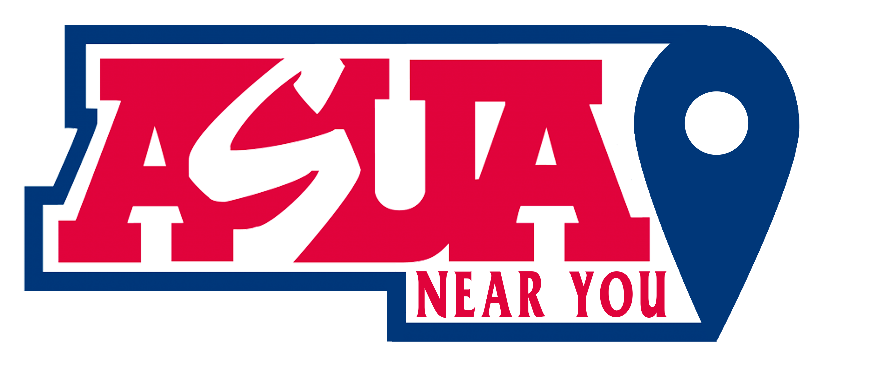 Meeting Agenda 11/17/2023Date: 11/17/2023
Time: 2:00 PM - 3:00 PM MST
Zoom Meeting ID: https://arizona.zoom.us/j/86405373442?from=addonRoll Call:Lori Bentley Law – PresidentMadissen Miller – EVPOwi Akpan - AVPAnnie CusterHeidi HopkinsApproval Of Minutes: Minutes from 11/09/23.Meeting Agenda:Swearing in Ceremony for Owi Akpan, new AVPPast Business:Fill Owi in on where we are with thingsSent letter to ASUA about participation. Follow up on where You Tube channel standsLori sent letters to the other candidates; Corinne only reply about featured.New Business:LORI: Moving forward with new AVP!Innovate ideas for moving our mission forwardMADISSEN:Budget ideasFill us in on Group Survey response!OWI:How would you like to start?ANNIEA virtual escape room would be about $144.20. Do you want to spend your budget on that for team bonding? Scheduling?Announcements:Adjournment:N/A